31.10.2018 Экспертные заключения, предложения к проекту направлять в администрацию муниципального образования поселок Боровский в течение 7 дней до 08.11.2017 (в течение 7 дней со дня размещения проекта – 31.10.2018) по адресу: п. Боровский, ул. Островского, д.33, 2 этаж, кабинет 3 (приемная)  и по электронной почте: borovskiy-m.o@inbox.ruПроект решения Боровской поселковой Думы «Об утверждении Положения о видах муниципального контроля на территории муниципального образования поселок Боровский »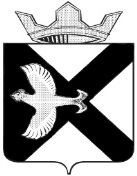 БОРОВСКАЯ ПОСЕЛКОВАЯ ДУМАР Е Ш Е Н И Е________ 2018г.     			                                                            № ____п.БоровскийТюменского муниципального района В соответствии с Федеральным законом от 26.12.2008 № 294-ФЗ «О защите прав юридических лиц и индивидуальных предпринимателей при осуществлении государственного контроля (надзора) и муниципального контроля», Уставом муниципального образования поселок Боровский, Боровская поселковая Дума  РЕШИЛА:Утвердить Положение о видах муниципального контроля, осуществляемых на территории муниципального образования поселок Боровский, согласно приложению к настоящему решению.Считать утратившим силу решение Боровской поселковой Думы от 25.01.2017 №234 «Об утверждении правил ведения Перечня видов муниципального контроля и органов местного самоуправления, уполномоченных на их осуществление»3. Опубликовать настоящее решение в  газете «Боровские вести».4. Настоящее решение вступает в силу после его официального опубликования.Контроль за исполнением настоящего решения возложить на постоянную комиссию Боровской поселковой Думы по местному самоуправлению и правотворчеству.Глава муниципального образования                                                  С.В. СычеваПредседатель Думы                                                                               А.А. КвинтПриложениек решению Боровской поселковой Думыот_______2018 №_____ПОЛОЖЕНИЕО ВИДАХ МУНИЦИПАЛЬНОГО КОНТРОЛЯ,ОСУЩЕСТВЛЯЕМЫХ НА ТЕРРИТОРИИ МОПоложение о видах муниципального контроля, осуществляемых на территории муниципального образования поселок Боровский, (далее - Положение) разработано в соответствии с Федеральными законами от 06.10.2003 № 131-ФЗ «Об общих принципах организации местного самоуправления в Российской Федерации», от 26.12.2008 № 294-ФЗ «О защите прав юридических лиц и индивидуальных предпринимателей при осуществлении государственного контроля (надзора) и муниципального контроля», Уставом муниципального образования поселок Боровский. Настоящее Положение определяет:- порядок ведения перечня видов муниципального контроля, осуществляемых на территории муниципального образования поселок Боровский, и органов местного самоуправления, уполномоченных на их осуществление; - порядок ведения перечней нормативных правовых актов или их отдельных частей, содержащих обязательные требования, требования, установленные муниципальными правовыми актами, оценка соблюдения которых является предметом муниципального контроля; - порядок учета лиц и (или) объектов, в отношении которых осуществляется муниципальный контроль. 1. Порядок ведения перечня видов муниципального контроля, осуществляемых на территории муниципального образования поселок Боровский, и органов местного самоуправления, уполномоченных на их осуществление.1.1. Перечень видов муниципального контроля, осуществляемых на территории муниципального образования поселок Боровский, и органов местного самоуправления, уполномоченных на их осуществление, (далее - Перечень) определяет виды муниципального контроля и органы местного самоуправления, уполномоченные на их осуществление, на территории муниципального образования поселок Боровский.1.2. Ведение Перечня осуществляется Администрацией муниципального образования поселок Боровский - органом местного самоуправления, уполномоченным на осуществление муниципального контроля в соответствии с действующим законодательством.1.3. В Перечень включается следующая информация:- наименование вида муниципального контроля, осуществляемого на территории муниципального образования поселок Боровский;- наименование органа местного самоуправления муниципального образования поселок Боровский, уполномоченного на осуществление данного вида муниципального контроля (с указанием наименования структурного подразделения органа местного самоуправления муниципального образования поселок Боровский, наделенного соответствующими полномочиями);- реквизиты нормативных правовых актов Российской Федерации, Тюменской области, муниципальных правовых актов муниципального образования поселок Боровский, регулирующих соответствующий вид муниципального контроля.1.4. В случае принятия нормативных правовых актов, требующих внесения изменений в Перечень, актуализация Перечня осуществляется в срок не более 20 дней со дня вступления в силу соответствующего нормативного правового акта.1.5. Перечень утверждается правовым актом Администрации муниципального образования поселок Боровский и ведется по форме согласно приложению 1 к Положению.1.6. Информация, включенная в Перечень, является общедоступной. Актуальная версия Перечня подлежит размещению на официальном сайте Администрации муниципального образования поселок Боровский в информационной телекоммуникационной сети "Интернет" в течение 5 дней со дня вступления в силу правового акта Администрации муниципального образования поселок Боровский об утверждении Перечня либо внесении изменений в него.2. Порядок ведения перечней нормативных правовых актов или их отдельных частей, содержащих обязательные требования, требования, установленные муниципальными правовыми актами, оценка соблюдения которых является предметом муниципального контроля.2.1. Ведение Перечней нормативных правовых актов или их отдельных частей, содержащих обязательные требования, требования, установленные муниципальными правовыми актами, оценка соблюдения которых является предметом муниципального контроля (далее – Перечни обязательных требований), осуществляется Администрацией муниципального образования поселок Боровский.2.2. Перечни обязательных требований утверждаются правовым актом Администрации муниципального образования поселок Боровский отдельно по каждому виду муниципального контроля.2.3. Проверка актуальности Перечней обязательных требований проводится не реже 1 раза в 3 месяца.2.4. В случае принятия нормативных правовых актов, требующих внесения изменений в Перечни обязательных требований, актуализация Перечней обязательных требований осуществляется в срок не позднее 20 дней со дня вступления в силу соответствующего нормативного правового акта.2.5. Информация, включенная в Перечни обязательных требований, является общедоступной. Актуальная версия Перечней обязательных требований подлежит размещению на официальном сайте Администрации муниципального образования поселок Боровский в информационной телекоммуникационной сети «Интернет» в течение 5 дней со дня вступления в силу правового акта Администрации МО об утверждении Перечней обязательных требований либо внесении изменений в них.Размещение в информационной телекоммуникационной сети «Интернет» Перечней обязательных требований осуществляется с использованием гиперссылок, обеспечивающих доступ к полным текстам нормативных правовых актов, включенных в Перечни обязательных требований.3. Порядок учета лиц и (или) объектов, в отношении которых осуществляется муниципальный контроль.3.1. Учет лиц и (или) объектов, в отношении которых осуществляется муниципальный контроль (далее – подконтрольные субъекты (объекты)), осуществляется Администрацией муниципального образования поселок Боровский - органом местного самоуправления, уполномоченным на осуществление муниципального контроля в соответствии с действующим законодательством.3.2. Учет подконтрольных субъектов (объектов) осуществляется раздельно по каждому виду муниципального контроля.3.3. В ходе учета подконтрольных субъектов (объектов) обобщаются данные о подконтрольных субъектах (объектах), о месте их нахождения, о результатах мероприятий по контролю, о случаях привлечения к административной ответственности.Приложение 1к ПоложениюПЕРЕЧЕНЬ ВИДОВ МУНИЦИПАЛЬНОГО КОНТРОЛЯ, ОСУЩЕСТВЛЯЕМЫХ НАТЕРРИТОРИИ МО, И ОРГАНОВ МЕСТНОГО САМОУПРАВЛЕНИЯ, УПОЛНОМОЧЕННЫХ НА ИХ ОСУЩЕСТВЛЕНИЕОб утверждении Положения о видах муниципального контроля на территории муниципального образования поселок Боровский №п/пНаименование вида муниципального контроля, осуществляемого на территории муниципального образования поселок БоровскийНаименование органа местного самоуправления муниципального образования поселок Боровский, уполномоченного на осуществление соответствующего вида муниципального контроля (с указанием наименования структурного подразделения органа местного самоуправления муниципального образования поселок Боровский, наделенного соответствующими полномочиями)Реквизиты нормативных правовых актов Российской Федерации, Тюменской области, муниципальных правовых актов муниципального образования поселок Боровский,регулирующихсоответствующий вид муниципального контроля